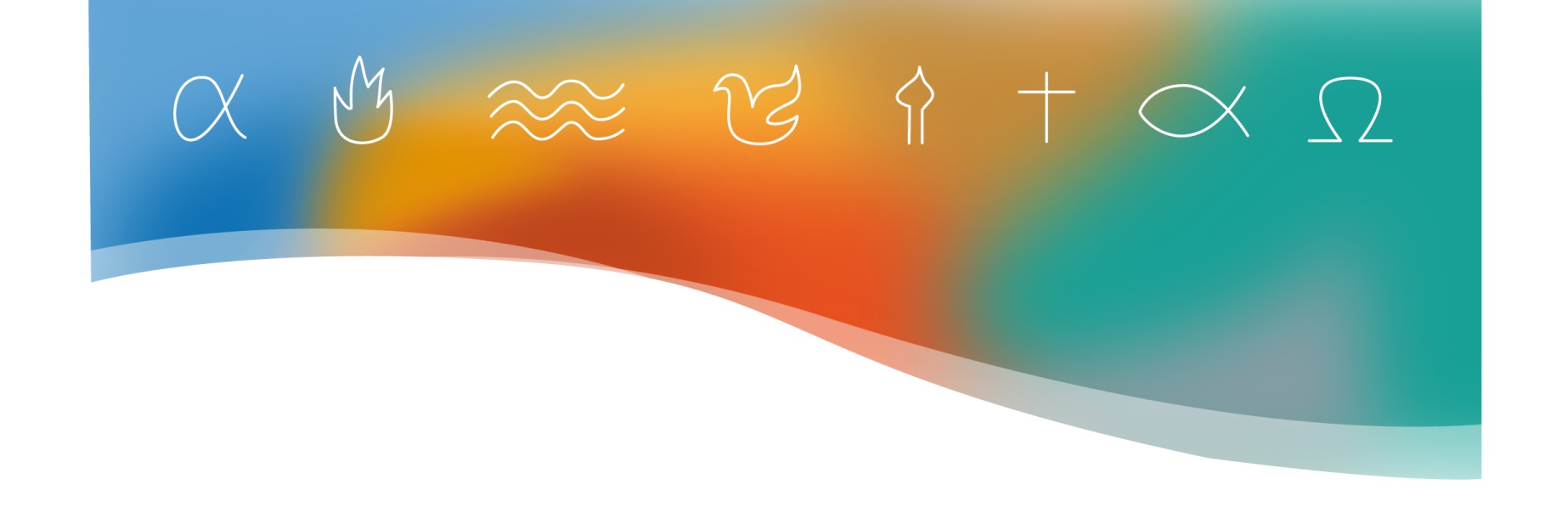 Milí rodiče,dovolte, abychom Vám nabídli možnost 
přihlásit Vaše dítě k výuce nepovinného předmětuNÁBOŽENSTVÍzáklady křesťanstvíCO JE OBSAHEM VÝUKYSeznámení s poselstvím biblických příběhů, křesťanskými hodnotami, 
křesťanskými svátky. JAK VÝUKA PROBÍHÁVýuka probíhá ve skupince, kde pracujeme s pracovními listy, společně si povídáme, hrajeme a tvoříme. Především se ale snažíme o vytvoření přátelské atmosféry, kde je každý vítán.KDO SE MŮŽE PŘIHLÁSITHodiny náboženství jsou pro každého, kdo se přihlásí, není tedy nutné být věřící či chodit do kostela. JAK SE PŘIHLÁSITVyplněním a odevzdáním přihlášky (ve škole,nebo přímo vyučujícímu náboženství). KDY SE BUDEME VE ŠKOLE SCHÁZETPátek 13.05 až 13.50, poprvé 20. 9. 2019KONTAKTYŘímskokatolická farnost u kostela sv. Terezie, Kobyliské nám. 1, Praha 8, 
tel.: 283 029 141e-mail: farnost.kobylisy@sdb.czhttp://terezicka.cz/Na setkání se těší vyučujícíP. Pavel Šimůnek SDBDalší údaje: 